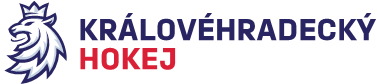 Zápis č. 1/2018-2019Ze zasedání DK – dne 4. 10. 2018 v Hradci KrálovéPřítomni:  Mgr. O. Votroubek, L. KittnerSekretariát: L. BalášováOmluven: R. HorynaDK projednala odhlášení družstva seniorů HC Jičín ze soutěže KLS s. 2018-2019. Klub HC Jičín odstoupení družstva seniorů ze soutěže oznámil e-mailem dne 10. 9. 2018. Klub tak učinil po rozlosování soutěže a po vydání RS 2018/2019. DK projednala výše uvedenou skutečnost a dle RS KvH KVV ČSLHG, přílohy č. 1/1, kód 1 a) uděluje klubu HC Jičín pokutu ve výši 5 000,- Kč. Dle SDŘ ČSLH čl. 205 propadá ve prospěch řídícího orgánu soutěže peněžní vklad a dle čl. 206 propadá startovné. Pokud klub vklad a startovné neuhradil (termín 21. 5. 2018), je povinen kauci a startovné uhradit obratem. Pokutu ve výši 5 000,- Kč klub uhradí na účet KVV ČSLH, a to nejpozději do 14 dnů od data odeslání rozhodnutí dle čl. 18 c) RS 2018/2019. Plnění ustanovení RS čl. 18 b) a dle SDŘ 524 stanoveno. Zapsala: Lucie Balášová V Hradci Králové dne 8. 10. 2018